Čl. 1Úvodné ustanovenie 	Toto všeobecne záväzné nariadenie upravuje postup pri nájme nebytových priestorov v majetku obce a odplatu za nájom nebytových priestorov – určenie výšky nájomného. Čl. 2 Podmienky stanovenia nájmu  Starosta obce a osoby, ktoré vykonávajú právo hospodárenia s majetkom obce sú povinné pri uzatváraní zmlúv o nájme nebytových priestorov prihliadnuť na ich účelné využitie a aby nebytové priestory boli v rámci nájmu využívané v súlade s účelom na, ktorý sú stavebne určené. V prípade, že je záujemcov o nájom tohto istého nebytového priestoru viac, treba pri rozhodovaní o výbere nájomcu prihliadnuť na predmet činnosti záujemcov a uprednostniť toho záujemcu, ktorý bude vykonávať činnosť v oblasti sociálnej, zdravotnej alebo kultúrnej, resp. ktorý hodlá poskytovať nedostatkové služby pre obyvateľov obce. V prípade výrobných činností treba pri rozhodovaní prihliadnuť aj na predpoklad vytvorenia nových pracovných príležitostí pre obyvateľov obce a na tú okolnosť, ktorá činnosť čo najmenej negatívne zaťaží životné prostredie v obci. Podmienky nájmu nebytových priestorov musia byť dohodnuté v zmluve o nájme nebytových priestorov, ktorá musí mať písomnú formu a musí obsahovať tieto náležitosti: - označenie zmluvných strán (prenajímateľ, nájomca), vrátane ich potrebných       identifikačných údajov predmet nájmu (presné označenie nebytových priestorov údajmi z listu vlastníctva alebo plánu budovy, vrátane výmery podlahovej plochy) účel nájmu (musí korešpondovať s predmetom činnosti nájomcu podľa oprávnenia na podnikanie) výška a splatnosť nájomného a spôsob jeho platenia čas, na ktorý sa nájom uzatvára prípadné ďalšie dohodnuté podmienky (výpovedná doba, spôsob úhrady platieb za služby spojené s nájmom nebytového priestoru, práva a povinnosti zmluvných strán) 4.  K zmluve o nájme nebytových priestorov sa pripojí oprávnenie nájomcu na    vykonávanie podnikateľskej činnosti, list vlastníctva nebytového priestoru, plánik budovy s vyznačením predmetu nájmu a zápisnica o odovzdaní a prevzatí nebytového priestoru nájomcom.  Čl. 3 Cena nájmuNájomné za nebytové priestory vo vlastníctve obce sa určuje za 1m² ročnou sadzbou takto: a) školské, kultúrne, telovýchovné a rekreačné priestory a ďalšie priestory podobných úžitkových vlastností                                  	= 30,-€b) kancelárske priestory                             	= 30,-€c) reštauračné a obchodné priestory          	= 45,-€ e) ostatné nevymenované priestory           	= 30,-€ f)  za užívanie priestranstiev bez budovy  a bez spevnenia, mimo verejných priestranstiev  						= 15,-€ .                                      V prípade, že nebytové priestory majú byť užívané iba po dobu obmedzenú počtom hodín (menej ako 3 dni) alebo dní (menej ako 1 mesiac), určuje sa nájomné za nájom nebytových priestorov sadzbou za: A) Komerčné využitie  (právnické a fyzické osoby ktorých činnosť je zameraná na tvorbu zisku)Kultúrny dom - veľká sála, vestibul, šatňa, bar, umývačka riadu		1000,-€/ deň (bez malej sály)Kultúrny dom - malá sála, vestibul, šatňa, bar, umývačka riadu		             300,-€ / deňObecný úrad -  zasadačka  v suteréne                                                                   200,-€ / deňB) Nekomerčné využitie ( svadba – cena za piatok, sobotu a nedeľu, narodeninové oslavy a podobne max. 2 dni – ako aj právnické a fyzické osoby, ktoré nevytvárajú zisk)Kultúrny dom - veľká sála, malá sála, vestibul, šatňa, bar, umývačka riadu	 800,-€/ deň Kultúrny dom - malá sála, vestibul, šatňa, bar, umývačka riadu		             300,-€ / deňObecný úrad -  zasadačka	v suteréne	 		                                     200,-€ / deňC) Nekomerčné a krátkodobé využitie max 3 hodiny (napr. kar) Kultúrny dom - veľká sála, vestibul, šatňa, bar, umývačka riadu		 300,-€/ deň (bez malej sály)Kultúrny dom - malá sála, vestibul, šatňa, bar, umývačka riadu		             150,-€ / deňObecný úrad -  zasadačka	v suteréne    	  	                                                 100,-€ / deňPodujatia neziskových organizácií so sídlom a s pôsobnosťou vo Štvrtku na Ostrove (podujatia so symbolickými alebo stanovenými vstupnými cenami)Kultúrny dom - veľká sála, malá sála, vestibul, šatňa, bar, umývačka riadu	 100,-€/ deňKultúrny dom - malá sála, vestibul, šatňa, bar, umývačka riadu		              50,-€ / deňObecný úrad -  zasadačka	v suteréne				                          50,-€ / deňV cene nájmu nie sú zahrnuté ceny za zapožičanie drobných inventárnych predmetov, ako sú napríklad: poháre, taniere, príbor, misky, návleky na stoličku.V cene nájmu je zahrnuté vyčistenie podlahy vo všetkých miestnostiach.V prípadoch hodných osobitného zreteľa (invalidita nájomcu, vytvorenie pracovných príležitostí pre telesne postihnuté alebo dlhodobo nezamestnané osoby z radov obyvateľov obce, činnosť vykonávaná výlučne vo verejnom záujme obce a pod.) môže starosta obce resp. správca majetku obce so súhlasom starostu dohodnúť zníženie nájomného na dobu maximálne 12 mesiacov vo výške do 100% zo sadzby nájomného podľa čl. 3. V prípade usporiadania výročných členských schôdzí občianskych združení  - bez sprievodnej udalosti - nájom malej sály v kultúrnom dome resp. suterénnej  zasadačky na obecnom úrade je určená vo výške symbolickej ceny, a to vo výške 1,-€.Čl. 4Povinnosti nájomcuNájomné a kaucia vo výške 50% nájmu sa platí pred prevzatím predmetu nájmu. Kauciu po riadnom odovzdaní predmetu nájmu nájomca v plnej miere vráti bezhotovostne alebo prevodom na účet. Nájomca je zodpovedný za riadne užívanie predmetu nájmu, ako aj za úhradu spôsobených škôd v hodnote i nad hodnotou kaucie uvedenej v bode 1. tohto článku.Nájomca je povinný odovzdať predmet nájmu v stave v akom ho prevzal. Okrem umytia podláh je povinný všetok nábytok, zariadenie  a drobné inventárne predmety vrátiť čisté a umyté. V prípadoch hodných osobitného zreteľa (invalidita nájomcu, vytvorenie pracovných príležitostí pre telesne postihnuté alebo dlhodobo nezamestnané osoby z radov obyvateľov obce, činnosť vykonávaná výlučne vo verejnom záujme obce a pod.) môže starosta obce resp. správca majetku obce so súhlasom starostu dohodnúť zníženie nájomného na dobu maximálne 12 mesiacov vo výške do 100% zo sadzby nájomného podľa čl. 3. Čl. 5Spoločné ustanoveniaNájomné tvorí súčasť príjmov obce. Správcovia majetku obce, ktorí uzatvárajú nájomné zmluvy za vlastníka, majú právo použiť príjmy z nájmu na zveľadenie prenajímaných priestorov, vykonanie potrebných úprav a opráv nebytových priestorov. O príjmoch sú povinní viesť preukázanú evidenciu a jeden raz ročne, vždy do 31.1.za predchádzajúci kalendárny rok  predložiť obecnému zastupiteľstvu informáciu o objeme prijatých prostriedkov z nájmu a o ich využití. Čl. 6Záverečné ustanoveniaNa tomto VZN Obce Štvrtok na Ostrove sa uznieslo Obecné zastupiteľstvo v Štvrtku na Ostrove uznesením č. PL-2/2020-IV dňa 23.04.2020.Toto VZN obce bolo vyvesené na úradnej tabuli obce dňa 24.04.2020 a zvesené dňa 11.05.2020.Zmeny a doplnky tohto VZN schvaľuje Obecné zastupiteľstvo vo Štvrtku na Ostrove.Toto VZN č. 3/2020 nadobúda účinnosť dňom 01.06.2020.	 	 	 	 	 	 	 	      __________________         								Mgr. Péter Őry           starosta obceObecné zastupiteľstvo Obce Štvrtok na Ostrove na základe § 6 zákona č.  369/1990 Zb. obecnom zriadení v znení neskorších predpisov, v nadväznosti na § 6,7, zákona č. 138/1991 Zb. o majetku obcí v znení neskorších zmien vydáva   pre  územie Obce Štvrtok na Ostrove toto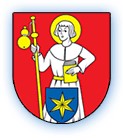 V Š E O B E C N E     Z Á V Ä Z N É    N A R I A D E N I E Číslo:  3/2020 o cenách nájomného za nebytové priestory vo vlastníctve obce 